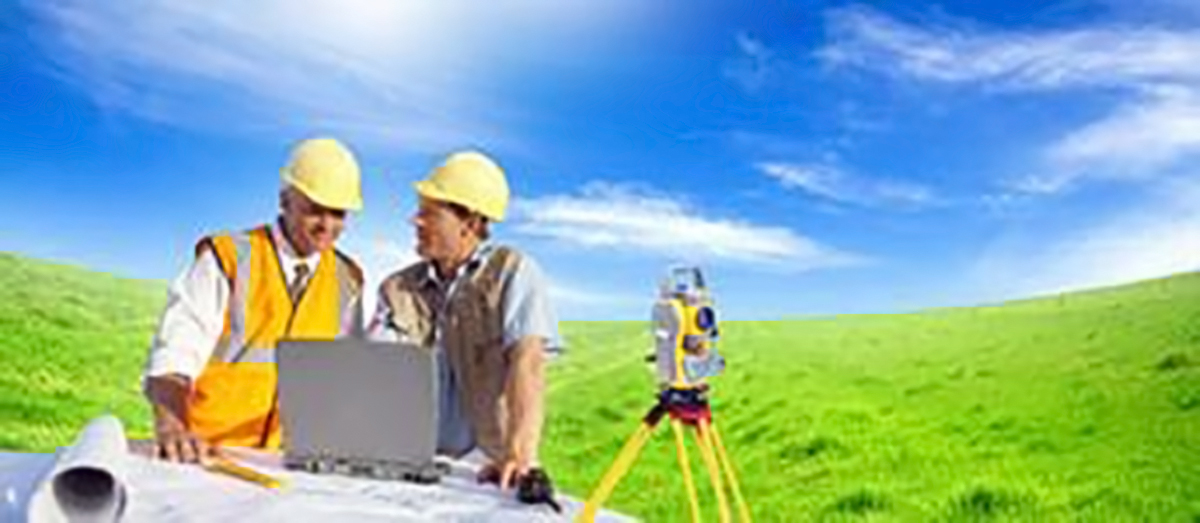 ПОДАЙ ДЕКЛАРАЦИЮ О СВОЕМ ЗЕМЕЛЬНОМ  УЧАСТКЕ– ИСКЛЮЧИ ВОЗМОЖНОСТЬ ОШИБКИВ КАДАСТРОВОЙ СТОИМОСТИАдминистрация сельского поселения информирует, что Министерством земельных и имущественных отношений Республики Башкортостан приказом от 18 января 2021 года №36 принято решение о проведении в 2022 году государственной кадастровой оценки одновременно в отношении всех земельных участков. Приказ опубликован на сайте министерства https://mzio.bashkortostan.ru/documents/active/332596/ .В целях исключения возможности кадастровых ошибок при определении кадастровой стоимости проводится сбор и обработка деклараций уточняющих характеристики земельных участков. ЛЮБОЕ ЗАИНТЕРЕСОВАННОЕ ЛИЦО МОЖЕТ ПРЕДСТАВИТЬ Декларацию О СВОЕМ ЗЕМЕЛЬНОМ УЧАСТКЕ лично в ГБУ РБ «Государственная кадастровая оценка и техническая инвентаризация» (ГБУ) либо в любое отделение МФЦ и по почте с уведомлением о вручении в ГБУ, или территориальное подразделениеИЛИ ПОЛУЧИТЬ БЕСПЛАТНОЕ РАЗЪЯСНЕНИЕ О ПОРЯДКЕ ОПРЕДЕЛЕНИЯ КАДАСТРОВОЙ СТОИМОСТИ ЗЕМЕЛЬНОГО УЧАСТКА, НАПРАВИВ В ГБУ ПИСЬМЕННОЕ ЗАЯВЛЕНИЕ ПО СТАТЬЕ 20 ФЕДЕРАЛЬНОГО ЗАКОНА №237-ФЗ «О ГОСУДАРСТВЕННОЙ КАДАСТРОВОЙ ОЦЕНКЕ» ФОРМА ЗАЯВЛЕНИЯ НА САЙТЕ ССЫЛКА: https://btiufa.ru/kadastr/predostavlenie-razyasnenij-svyazannyh-s-opredeleniem-kadastrovoj-stoimosti/.Форма декларации и разъяснения по заполнению доступны для скачивания на официальном сайте ГБУ - btufa.ru  СССЫЛКА НА СТРАНИЦУ САЙТА: https://btiufa.ru/kadastr/priyom-deklaraczij-o-harakteristikah-obektov-nedvizhimosti/. Адрес ГБУ: 450097,               г. Уфа, ул. Бессонова, д. 26 «А», 1 этаж, окно №10. Телефоны для справки:             8-347 246-89-73 доб.198;  8-347-218-01-12.».